厦门弘爱医系2021年春季校园招聘简章我们的背景-建发集团介绍厦门建发集团系厦门市属国有企业，创立于1980年，目前主要业务涵盖供应链运营、城市建设与运营、旅游会展、医疗健康、新兴产业投资等领域。2020年营收超4000亿，位列2020年度“《财富》世界500强”第234位。医院介绍【福建医科大学附属厦门弘爱医院】福建医科大学附属弘爱医院系厦门建发集团牵头发起设立仁爱医疗基金会出资创办的三级非营利性综合医院。医院地处厦门岛内五缘湾片区，规划建筑总面积33万㎡，床位1380张。医院于2018年9月正式开业，并已开设42个临床医技科室。医院配备3.0T核磁共振、超高端CT、最新一代直线加速器、双板数字减影血管造影X线机、PET-CT等高精尖、国际一流的医疗设备，设有国内首座硼中子俘获肿瘤治疗中心（AB-BNCT），福建省唯一术中磁共振数字一体化手术室，闽西南第一台ROSA神经外科手术机器人。医院组建的专家团队里有曾任或现任中华医学会、中国医师协会及其他国家一级协会所设专业委员会全国副主委 9 人，医学院校博士生导师 8 人，获评福建省引进高层次人才 20人。【厦门弘爱康复医院】厦门弘爱康复医院系厦门建发集团投资兴办的三级专科康复医院。医院位于厦门岛内五缘湾片区，一期工程面积约30000㎡，康复治疗中心面积4600㎡，规划床位300张。医院于2018年9月正式开业，目前已设置涵盖三级专科康复医院的各学科，重点发展神经康复、肌肉骨骼康复、言语康复、孕产康复、儿童康复、心肺康复与中医康复等亚专科，同时还引进高水平的前沿服务项目。医院配备国内一流的信息化管理系统、上下肢机器人、步态分析系统、肌骨超声诊断系统、虚拟现实康复系统、高压氧中心、水疗康复中心等高精尖的康复设备。【厦门弘爱妇产医院】厦门弘爱妇产医院系厦门建发集团投资兴办的三级妇产专科医院。医院位于厦门岛内五缘湾医疗园区，建筑面积9.6万平方米，规划床位600张。医院将在2021年正式开业。医院重点发展妇科肿瘤、危重产科、普通妇科、新生儿科、遗传诊断、辅助生殖等专科。与周边医疗机构实行院内会、转诊，形成针对妇产专科医院的完整配套医疗资源。医院配置核磁共振、高端CT、检验流水线、数字化手术室等高端硬件条件，并与弘爱医院共享最新一代直线加速器（配置后装）、PET-CT等高精尖、国际一流的医疗设备，开展LDR产房。招聘岗位福利待遇1.提供有市场竞争力的薪酬；2.提供六险一金（五险一金+补充商业保险）；3.医院配备宿舍，住宿条件优越；4.医院配备食堂，周边生活设施便利；5.各类齐全的俱乐部活动、年度体检、节假日福利、带薪年假。简历投递方式方式一：将简历投递到邮箱：ylhr@chinacdc.com（简历命名为：2021届校招-应聘岗位-姓名-学校-专业）联系方式联系地址：福建省厦门市湖里区仙岳路3777号厦门弘爱医院加入QQ群聊：591125405，获取更多信息，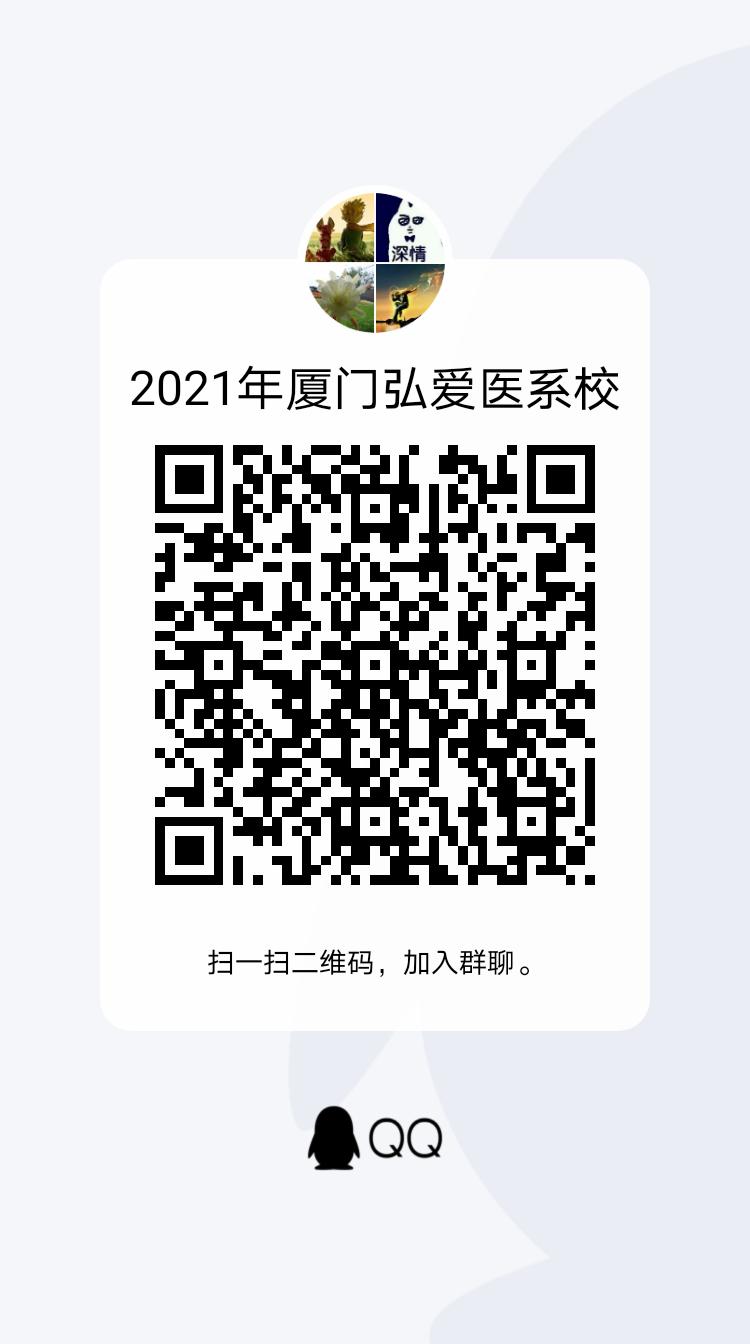 （扫码进入2021届校招QQ总群）招聘岗位单位/科室要求医师胸外科硕士研究生学历，四证合一，外科学（胸外科方向）专业医师功能神经外科硕士研究生学历，四证合一，外科学（神经外科方向）专业医师肿瘤中心含肿瘤内科、放疗科，博士研究生学历，须持有四证，肿瘤学或肿瘤放射治疗学专业医师妇产科硕士研究生学历，四证合一，妇产科学专业医师新生儿科硕士研究生学历，四证合一，儿科学专业医师血液科硕士研究生学历，四证合一，内科学（血液病方向）专业医师重症医学科硕士研究生学历，四证合一，重症医学或内科学（心血管内科方向）专业医师口腔科硕士研究生学历，四证合一，口腔医学（口腔内科或牙体牙髓方向）专业医师急诊科硕士研究生学历，四证合一，急诊医学、重症医学、内科学或外科学专业*学历可放宽至本科，临床医学专业，须于2021年或之前取得规培证（方向参考研究生）医师病理科硕士研究生学历，四证合一，病理学与病理生理学专业*学历可放宽至本科，临床医学专业，须于2021年或之前取得规培证（病理方向）医师放射科硕士研究生学历，四证合一，影像医学与核医学（放射诊断方向）专业*学历可放宽至本科，临床医学或医学影像学专业，须于2021年或之前取得规培证（放射诊断方向）医师麻醉科硕士研究生学历，四证合一，麻醉学专业*学历可放宽至本科，麻醉学或临床医学专业，须于2021年或之前取得规培证（麻醉方向）医师超声科硕士研究生学历，四证合一，影像医学与核医学（超声诊断方向）专业*学历可放宽至本科，临床医学或医学影像学专业，须于2021年或之前取得规培证（超声诊断方向）医师神经康复科硕士研究生学历，四证合一，康复医学与理疗学、内科学（神经内科方向）专业医师重症与心肺康复科硕士研究生学历，四证合一，内科学（心内科方向、呼吸内科方向、重症医学科方向）医师儿童康复科硕士研究生学历，四证合一，儿科学专业医师孕产康复科硕士研究生学历，四证合一，妇产科学专业技师医学检验中心本科及以上学历，医学检验、医学检验技术、临床检验诊断学等相关专业技师病理科主要从事实验室工作，硕士及以上学历，分子生物学相关专业或病理学与病理生理学（本科专业须为医学类）专业技师康复治疗部本科及以上学历，康复治疗学专业（方向为物理治疗或作业治疗方向）供应链专员建发医药公司本科及以上学历，药学、预防医学、公共事业管理、公共卫生等医学相关专业维保工程师欣弘裕公司本科及以上学历，生物医学工程、电子科学与技术、电子科技系统、机械工程及其自动化等相关专业IT管理岗医疗公司本科及以上学历，信息系统与信息管理、计算机、软件工程、电子信息、自动化等相关专业康复护士康复医院大专及以上学历，护理学专业营业员弘爱大药房大专及以上学历，药学、中药学、药品经营与管理专业